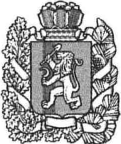 АДМИНИСТРАЦИЯ БОГУЧАНСКОГО РАЙОНАПОСТАНОВЛЕНИЕ30.10.2019			                с. Богучаны		  	    №   1063 -пО внесении изменений в постановление администрации Богучанского района от 19.07.2013 № 869-п «Об утверждении перечня должностей, профессий работников учреждений культуры, относимых к основному персоналу по виду экономической деятельности»В соответствии с Трудовым кодексом Российской Федерации, Федеральным Законом от 06.10.2003 № 131-ФЗ «Об общих принципах организации местного самоуправления в Российской Федерации», Законом Красноярского края от 29.10.2009 № 9-3864 «О системах оплаты труда работников краевых государственных бюджетных и казенных учреждений», постановлением Правительства Красноярского края от 01.12.2009 № 617-п «Об утверждении перечня должностей, профессий работников учреждений культуры, относимых к основному персоналу по виду экономической деятельности», постановлением администрации Богучанского района от 18.05.2012 № 651-п «Об утверждении Положения о системе оплаты труда работников муниципальных бюджетных и казенных учреждений», руководствуясь статьями 7, 8, 43, 47 Устава Богучанского района,	ПОСТАНОВЛЯЮ:1. Внести в постановление администрации Богучанского района от 19.07.2013 № 869-п «Об утверждении перечня должностей, профессий работников учреждений культуры, относимых к основному персоналу по виду экономической деятельности» (далее – постановление) следующие изменения:в приложении к постановлению, в таблице, в пункте 1  исключить слова: «Старший научный сотрудник», «Ведущий научный сотрудник», «Балетмейстер-постановщик»; добавить слова: «Главный хранитель фондов», «Организатор экскурсий».2. Контроль за исполнением настоящего постановления возложить на заместителя Главы Богучанского района по экономике и планированию Н.В. Илиндееву.3. Постановление вступает в силу со дня, следующего за днем опубликования его в Официальном вестнике Богучанского района и применяется к правоотношениям, возникшим с 1 января 2018 года.И.о. Главы Богучанского района		                  В.Р. Саар